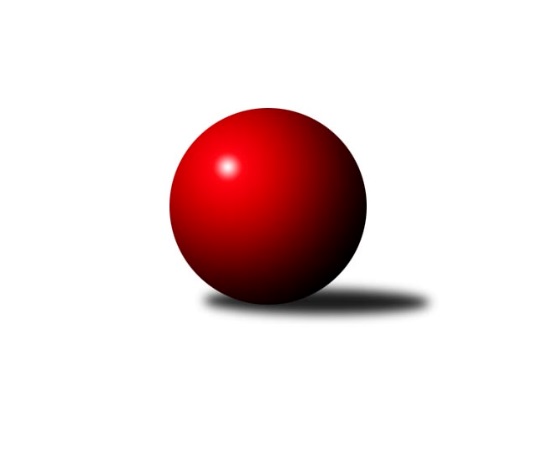 Č.11Ročník 2021/2022	2.5.2024 Východočeský přebor skupina A 2021/2022Statistika 11. kolaTabulka družstev:		družstvo	záp	výh	rem	proh	skore	sety	průměr	body	plné	dorážka	chyby	1.	Rokytnice n. J.	11	11	0	0	148 : 28 	(77.0 : 25.0)	2587	22	1778	808	31.3	2.	Jičín B	10	6	1	3	101 : 59 	(29.5 : 20.5)	2517	13	1746	771	45.1	3.	Milovice A	11	6	1	4	96 : 80 	(49.5 : 44.5)	2405	13	1681	724	43.1	4.	Poříčí A	10	5	1	4	93 : 67 	(39.5 : 52.5)	2444	11	1671	773	48.7	5.	Josefov A	10	5	1	4	87 : 73 	(58.0 : 40.0)	2487	11	1726	760	47.2	6.	Nová Paka B	11	5	0	6	84 : 92 	(47.5 : 54.5)	2434	10	1712	723	52.4	7.	Trutnov C	11	4	1	6	72 : 104 	(41.0 : 41.0)	2458	9	1714	745	50.8	8.	Vrchlabí C	10	3	0	7	53 : 107 	(40.0 : 62.0)	2385	6	1693	691	58.5	9.	Dvůr Kr. B	10	2	1	7	52 : 108 	(37.0 : 59.0)	2406	5	1703	702	61.4	10.	Rokytnice n. J. B	10	2	0	8	46 : 114 	(33.0 : 53.0)	2440	4	1708	733	61.7Tabulka doma:		družstvo	záp	výh	rem	proh	skore	sety	průměr	body	maximum	minimum	1.	Rokytnice n. J.	6	6	0	0	80 : 16 	(48.0 : 14.0)	2682	12	2720	2613	2.	Poříčí A	5	5	0	0	70 : 10 	(19.0 : 13.0)	2584	10	2647	2529	3.	Jičín B	6	5	0	1	73 : 23 	(19.0 : 5.0)	2542	10	2648	2464	4.	Nová Paka B	6	4	0	2	52 : 44 	(35.0 : 27.0)	2456	8	2532	2373	5.	Milovice A	5	3	1	1	46 : 34 	(31.5 : 18.5)	2535	7	2594	2485	6.	Josefov A	4	3	0	1	44 : 20 	(29.5 : 18.5)	2387	6	2468	2337	7.	Trutnov C	6	2	1	3	42 : 54 	(15.0 : 7.0)	2531	5	2660	2409	8.	Vrchlabí C	5	2	0	3	34 : 46 	(25.0 : 25.0)	2456	4	2513	2365	9.	Dvůr Kr. B	4	1	1	2	24 : 40 	(21.0 : 27.0)	2403	3	2497	2319	10.	Rokytnice n. J. B	5	1	0	4	24 : 56 	(22.0 : 32.0)	2430	2	2495	2396Tabulka venku:		družstvo	záp	výh	rem	proh	skore	sety	průměr	body	maximum	minimum	1.	Rokytnice n. J.	5	5	0	0	68 : 12 	(29.0 : 11.0)	2590	10	2702	2493	2.	Milovice A	6	3	0	3	50 : 46 	(18.0 : 26.0)	2383	6	2514	2089	3.	Josefov A	6	2	1	3	43 : 53 	(28.5 : 21.5)	2507	5	2629	2400	4.	Trutnov C	5	2	0	3	30 : 50 	(26.0 : 34.0)	2440	4	2519	2399	5.	Jičín B	4	1	1	2	28 : 36 	(10.5 : 15.5)	2511	3	2595	2457	6.	Nová Paka B	5	1	0	4	32 : 48 	(12.5 : 27.5)	2430	2	2611	2318	7.	Rokytnice n. J. B	5	1	0	4	22 : 58 	(11.0 : 21.0)	2437	2	2541	2348	8.	Dvůr Kr. B	6	1	0	5	28 : 68 	(16.0 : 32.0)	2406	2	2539	2309	9.	Vrchlabí C	5	1	0	4	19 : 61 	(15.0 : 37.0)	2367	2	2458	2277	10.	Poříčí A	5	0	1	4	23 : 57 	(20.5 : 39.5)	2416	1	2541	2243Tabulka podzimní části:		družstvo	záp	výh	rem	proh	skore	sety	průměr	body	doma	venku	1.	Rokytnice n. J.	9	9	0	0	122 : 22 	(59.0 : 19.0)	2585	18 	5 	0 	0 	4 	0 	0	2.	Jičín B	9	5	1	3	88 : 56 	(20.5 : 17.5)	2513	11 	4 	0 	1 	1 	1 	2	3.	Josefov A	9	5	1	3	81 : 63 	(54.0 : 32.0)	2479	11 	3 	0 	1 	2 	1 	2	4.	Milovice A	9	5	1	3	78 : 66 	(37.0 : 33.0)	2389	11 	2 	1 	1 	3 	0 	2	5.	Poříčí A	8	4	1	3	74 : 54 	(33.5 : 42.5)	2427	9 	4 	0 	0 	0 	1 	3	6.	Trutnov C	9	4	1	4	68 : 76 	(39.0 : 39.0)	2468	9 	2 	1 	1 	2 	0 	3	7.	Nová Paka B	9	3	0	6	58 : 86 	(39.5 : 48.5)	2396	6 	3 	0 	2 	0 	0 	4	8.	Vrchlabí C	9	3	0	6	49 : 95 	(35.5 : 54.5)	2378	6 	2 	0 	3 	1 	0 	3	9.	Rokytnice n. J. B	8	2	0	6	46 : 82 	(30.0 : 40.0)	2464	4 	1 	0 	3 	1 	0 	3	10.	Dvůr Kr. B	9	1	1	7	40 : 104 	(36.0 : 58.0)	2383	3 	1 	1 	2 	0 	0 	5Tabulka jarní části:		družstvo	záp	výh	rem	proh	skore	sety	průměr	body	doma	venku	1.	Rokytnice n. J.	2	2	0	0	26 : 6 	(18.0 : 6.0)	2703	4 	1 	0 	0 	1 	0 	0 	2.	Nová Paka B	2	2	0	0	26 : 6 	(8.0 : 6.0)	2572	4 	1 	0 	0 	1 	0 	0 	3.	Jičín B	1	1	0	0	13 : 3 	(9.0 : 3.0)	2648	2 	1 	0 	0 	0 	0 	0 	4.	Dvůr Kr. B	1	1	0	0	12 : 4 	(1.0 : 1.0)	2539	2 	0 	0 	0 	1 	0 	0 	5.	Poříčí A	2	1	0	1	19 : 13 	(6.0 : 10.0)	2539	2 	1 	0 	0 	0 	0 	1 	6.	Milovice A	2	1	0	1	18 : 14 	(12.5 : 11.5)	2498	2 	1 	0 	0 	0 	0 	1 	7.	Josefov A	1	0	0	1	6 : 10 	(4.0 : 8.0)	2629	0 	0 	0 	0 	0 	0 	1 	8.	Vrchlabí C	1	0	0	1	4 : 12 	(4.5 : 7.5)	2412	0 	0 	0 	0 	0 	0 	1 	9.	Trutnov C	2	0	0	2	4 : 28 	(2.0 : 2.0)	2430	0 	0 	0 	2 	0 	0 	0 	10.	Rokytnice n. J. B	2	0	0	2	0 : 32 	(3.0 : 13.0)	2380	0 	0 	0 	1 	0 	0 	1 Zisk bodů pro družstvo:		jméno hráče	družstvo	body	zápasy	v %	dílčí body	sety	v %	1.	Petr Mařas 	Rokytnice n. J. 	20	/	10	(100%)		/		(%)	2.	Daniel Havrda 	Poříčí A 	18	/	10	(90%)		/		(%)	3.	Michal Sirový 	Dvůr Kr. B 	18	/	10	(90%)		/		(%)	4.	Jan Mařas 	Rokytnice n. J. 	18	/	11	(82%)		/		(%)	5.	Miroslav Kužel 	Poříčí A 	16	/	9	(89%)		/		(%)	6.	Slavomír Trepera 	Rokytnice n. J. 	16	/	10	(80%)		/		(%)	7.	Zdeněk Novotný st.	Rokytnice n. J. 	14	/	7	(100%)		/		(%)	8.	Ladislav Křivka 	Jičín B 	14	/	8	(88%)		/		(%)	9.	Jan Volf 	Rokytnice n. J. 	14	/	9	(78%)		/		(%)	10.	Václav Souček 	Milovice A 	14	/	9	(78%)		/		(%)	11.	Marie Kolářová 	Jičín B 	14	/	10	(70%)		/		(%)	12.	Jan Bajer 	Nová Paka B 	14	/	10	(70%)		/		(%)	13.	Jan Roza 	Poříčí A 	13	/	10	(65%)		/		(%)	14.	Pavel Kaan 	Jičín B 	12	/	6	(100%)		/		(%)	15.	Eva Fajstavrová 	Vrchlabí C 	12	/	7	(86%)		/		(%)	16.	Vlastimil Hruška 	Milovice A 	12	/	9	(67%)		/		(%)	17.	Karel Slavík 	Trutnov C 	12	/	10	(60%)		/		(%)	18.	Petr Hrycík 	Josefov A 	12	/	10	(60%)		/		(%)	19.	Jakub Hrycík 	Josefov A 	12	/	10	(60%)		/		(%)	20.	Lukáš Ludvík 	Josefov A 	12	/	10	(60%)		/		(%)	21.	Pavel Hanout 	Rokytnice n. J. 	12	/	10	(60%)		/		(%)	22.	Jaroslav Fajfer 	Nová Paka B 	12	/	11	(55%)		/		(%)	23.	Tomáš Fuchs 	Milovice A 	10	/	7	(71%)		/		(%)	24.	Lukáš Rožnovský 	Josefov A 	10	/	8	(63%)		/		(%)	25.	Martin Pešta 	Nová Paka B 	10	/	8	(63%)		/		(%)	26.	Petr Kotek 	Trutnov C 	10	/	8	(63%)		/		(%)	27.	Jiří Čapek 	Jičín B 	10	/	9	(56%)		/		(%)	28.	Pavel Jaroš 	Milovice A 	10	/	10	(50%)		/		(%)	29.	Jiří Kout 	Nová Paka B 	10	/	11	(45%)		/		(%)	30.	Jiří Rücker 	Josefov A 	9	/	8	(56%)		/		(%)	31.	Vladimír Řehák 	Jičín B 	9	/	8	(56%)		/		(%)	32.	František Jankto 	Trutnov C 	9	/	10	(45%)		/		(%)	33.	Lukáš Sýs 	Rokytnice n. J. B 	8	/	5	(80%)		/		(%)	34.	Jana Votočková 	Vrchlabí C 	8	/	8	(50%)		/		(%)	35.	Roman Kašpar 	Josefov A 	8	/	8	(50%)		/		(%)	36.	David Jaroš 	Milovice A 	8	/	10	(40%)		/		(%)	37.	Lubomír Šimonka 	Poříčí A 	8	/	10	(40%)		/		(%)	38.	Lenka Havlínová 	Nová Paka B 	8	/	10	(40%)		/		(%)	39.	Pavel Beyr 	Nová Paka B 	8	/	11	(36%)		/		(%)	40.	Milan Lauber 	Poříčí A 	6	/	3	(100%)		/		(%)	41.	David Chaloupka 	Trutnov C 	6	/	5	(60%)		/		(%)	42.	Václav Kukla 	Trutnov C 	6	/	7	(43%)		/		(%)	43.	Pavel Müller 	Rokytnice n. J. B 	6	/	8	(38%)		/		(%)	44.	Miroslav Šulc 	Dvůr Kr. B 	6	/	8	(38%)		/		(%)	45.	Miroslav Souček 	Milovice A 	6	/	8	(38%)		/		(%)	46.	Vladimír Pavlata 	Jičín B 	6	/	8	(38%)		/		(%)	47.	Jakub Petráček 	Poříčí A 	6	/	8	(38%)		/		(%)	48.	Martin Kozlovský 	Dvůr Kr. B 	6	/	9	(33%)		/		(%)	49.	Jan Gábriš 	Poříčí A 	6	/	9	(33%)		/		(%)	50.	Václava Krulišová 	Trutnov C 	5	/	10	(25%)		/		(%)	51.	Eva Kammelová 	Trutnov C 	4	/	2	(100%)		/		(%)	52.	Roman Stříbrný 	Rokytnice n. J. 	4	/	2	(100%)		/		(%)	53.	Tomáš Pavlata 	Jičín B 	4	/	3	(67%)		/		(%)	54.	Martina Fejfarová 	Vrchlabí C 	4	/	5	(40%)		/		(%)	55.	Miroslav Včeliš 	Milovice A 	4	/	7	(29%)		/		(%)	56.	Filip Vízek 	Rokytnice n. J. B 	4	/	8	(25%)		/		(%)	57.	Josef Rychtář 	Vrchlabí C 	4	/	8	(25%)		/		(%)	58.	Tomáš Cvrček 	Rokytnice n. J. B 	4	/	8	(25%)		/		(%)	59.	Jan Stejskal 	Vrchlabí C 	4	/	8	(25%)		/		(%)	60.	Jan Řebíček 	Rokytnice n. J. B 	4	/	9	(22%)		/		(%)	61.	Jaroslav Lux 	Vrchlabí C 	4	/	9	(22%)		/		(%)	62.	Vladimír Šťastník 	Vrchlabí C 	3	/	4	(38%)		/		(%)	63.	Jaroslav Jakl 	Josefov A 	2	/	1	(100%)		/		(%)	64.	Zbyněk Hercík 	Jičín B 	2	/	1	(100%)		/		(%)	65.	Ondra Kolář 	Milovice A 	2	/	1	(100%)		/		(%)	66.	Monika Horová 	Dvůr Kr. B 	2	/	1	(100%)		/		(%)	67.	Milan Valášek 	Rokytnice n. J. 	2	/	2	(50%)		/		(%)	68.	Matěj Ditz 	Rokytnice n. J. B 	2	/	2	(50%)		/		(%)	69.	Martin Včeliš 	Milovice A 	2	/	2	(50%)		/		(%)	70.	Roman Bureš 	Jičín B 	2	/	2	(50%)		/		(%)	71.	Ladislav Mikolášek 	Rokytnice n. J. 	2	/	2	(50%)		/		(%)	72.	Jaroslav Vízek 	Rokytnice n. J. B 	2	/	2	(50%)		/		(%)	73.	Zdeněk Novotný nejst.	Rokytnice n. J. B 	2	/	2	(50%)		/		(%)	74.	Martin Pacák 	Rokytnice n. J. 	2	/	3	(33%)		/		(%)	75.	Věra Stříbrná 	Rokytnice n. J. B 	2	/	3	(33%)		/		(%)	76.	Petr Kynčl 	Vrchlabí C 	2	/	4	(25%)		/		(%)	77.	Filip Hanout 	Rokytnice n. J. B 	2	/	4	(25%)		/		(%)	78.	Ladislav Malý 	Dvůr Kr. B 	2	/	4	(25%)		/		(%)	79.	Tomáš Fejfar 	Trutnov C 	2	/	4	(25%)		/		(%)	80.	Jiřina Šepsová 	Nová Paka B 	2	/	5	(20%)		/		(%)	81.	Kateřina Šmídová 	Dvůr Kr. B 	2	/	6	(17%)		/		(%)	82.	Martina Kramosilová 	Dvůr Kr. B 	2	/	6	(17%)		/		(%)	83.	Zuzana Hartychová 	Rokytnice n. J. B 	2	/	8	(13%)		/		(%)	84.	Jiří Škoda 	Trutnov C 	2	/	8	(13%)		/		(%)	85.	Martin Šnytr 	Dvůr Kr. B 	2	/	9	(11%)		/		(%)	86.	 	 	0	/	1	(0%)		/		(%)	87.	Šimon Fiebinger 	Trutnov C 	0	/	1	(0%)		/		(%)	88.	Jan Krejcar 	Trutnov C 	0	/	1	(0%)		/		(%)	89.	Jaroslav Pokorný 	Poříčí A 	0	/	1	(0%)		/		(%)	90.	Jiří Brumlich 	Jičín B 	0	/	3	(0%)		/		(%)	91.	Pavel Řehák 	Josefov A 	0	/	4	(0%)		/		(%)	92.	Oldřich Kaděra 	Dvůr Kr. B 	0	/	5	(0%)		/		(%)	93.	Jan Vaníček 	Vrchlabí C 	0	/	5	(0%)		/		(%)Průměry na kuželnách:		kuželna	průměr	plné	dorážka	chyby	výkon na hráče	1.	Trutnov, 1-4	2525	1768	757	49.2	(420.9)	2.	Rokytnice, 1-2	2522	1758	764	49.8	(420.5)	3.	Milovice, 1-2	2502	1697	805	41.6	(417.1)	4.	Poříčí, 1-2	2493	1729	763	46.6	(415.6)	5.	Vrchlabí, 1-4	2476	1725	751	48.8	(412.8)	6.	SKK Jičín, 1-4	2458	1723	734	50.0	(409.7)	7.	Nová Paka, 1-2	2453	1730	723	54.3	(409.0)	8.	Dvůr Králové, 1-2	2439	1716	723	58.5	(406.6)	9.	Josefov, 1-2	2364	1660	703	50.4	(394.0)Nejlepší výkony na kuželnách:Trutnov, 1-4Trutnov C	2660	5. kolo	Petr Kotek 	Trutnov C	482	9. koloTrutnov C	2613	9. kolo	Jana Votočková 	Vrchlabí C	468	9. koloNová Paka B	2611	10. kolo	Karel Slavík 	Trutnov C	466	7. koloJičín B	2595	7. kolo	Karel Slavík 	Trutnov C	462	9. koloTrutnov C	2578	7. kolo	Petr Kotek 	Trutnov C	461	5. koloDvůr Kr. B	2539	11. kolo	Petr Kotek 	Trutnov C	460	11. koloJosefov A	2510	5. kolo	Jiří Kout 	Nová Paka B	459	10. koloMilovice A	2488	3. kolo	Martin Pešta 	Nová Paka B	458	10. koloTrutnov C	2472	3. kolo	Michal Sirový 	Dvůr Kr. B	456	11. koloTrutnov C	2451	11. kolo	Pavel Kaan 	Jičín B	452	7. koloRokytnice, 1-2Rokytnice n. J.	2720	3. kolo	Petr Mařas 	Rokytnice n. J.	504	10. koloRokytnice n. J.	2716	6. kolo	Petr Hrycík 	Josefov A	501	11. koloRokytnice n. J.	2703	11. kolo	Slavomír Trepera 	Rokytnice n. J.	493	1. koloRokytnice n. J.	2702	10. kolo	Petr Mařas 	Rokytnice n. J.	493	5. koloRokytnice n. J.	2692	1. kolo	Petr Mařas 	Rokytnice n. J.	489	8. koloRokytnice n. J.	2647	8. kolo	Zdeněk Novotný st.	Rokytnice n. J.	486	3. koloJosefov A	2629	11. kolo	Jan Mařas 	Rokytnice n. J.	480	1. koloRokytnice n. J.	2613	5. kolo	Miroslav Kužel 	Poříčí A	475	3. koloJosefov A	2534	7. kolo	Zdeněk Novotný st.	Rokytnice n. J.	473	11. koloPoříčí A	2520	3. kolo	Petr Mařas 	Rokytnice n. J.	471	11. koloMilovice, 1-2Rokytnice n. J.	2634	9. kolo	Pavel Hanout 	Rokytnice n. J.	475	9. koloMilovice A	2594	9. kolo	Václav Souček 	Milovice A	471	5. koloMilovice A	2555	7. kolo	Vlastimil Hruška 	Milovice A	468	9. koloMilovice A	2552	5. kolo	Vlastimil Hruška 	Milovice A	467	7. koloMilovice A	2490	2. kolo	Václav Souček 	Milovice A	463	9. koloMilovice A	2485	10. kolo	Petr Mařas 	Rokytnice n. J.	455	9. koloNová Paka B	2451	2. kolo	Václav Souček 	Milovice A	453	10. koloPoříčí A	2435	7. kolo	Jiří Kout 	Nová Paka B	450	2. koloRokytnice n. J. B	2416	5. kolo	Slavomír Trepera 	Rokytnice n. J.	450	9. koloVrchlabí C	2412	10. kolo	Vlastimil Hruška 	Milovice A	450	5. koloPoříčí, 1-2Poříčí A	2647	4. kolo	Jakub Petráček 	Poříčí A	476	1. koloPoříčí A	2607	1. kolo	Milan Lauber 	Poříčí A	472	4. koloPoříčí A	2603	2. kolo	Miroslav Kužel 	Poříčí A	467	1. koloPoříčí A	2536	8. kolo	Miroslav Kužel 	Poříčí A	465	2. koloPoříčí A	2529	6. kolo	Daniel Havrda 	Poříčí A	459	1. koloTrutnov C	2519	6. kolo	Michal Sirový 	Dvůr Kr. B	456	1. koloJičín B	2457	2. kolo	Miroslav Kužel 	Poříčí A	455	4. koloDvůr Kr. B	2414	1. kolo	Jakub Petráček 	Poříčí A	451	2. koloRokytnice n. J. B	2348	8. kolo	Jan Roza 	Poříčí A	449	8. koloVrchlabí C	2277	4. kolo	Daniel Havrda 	Poříčí A	448	4. koloVrchlabí, 1-4Josefov A	2587	3. kolo	Pavel Jaroš 	Milovice A	464	1. koloJičín B	2532	5. kolo	Petr Hrycík 	Josefov A	462	3. koloMilovice A	2514	1. kolo	Lukáš Sýs 	Rokytnice n. J. B	452	11. koloVrchlabí C	2513	7. kolo	Josef Rychtář 	Vrchlabí C	449	7. koloVrchlabí C	2506	5. kolo	Eva Fajstavrová 	Vrchlabí C	448	1. koloVrchlabí C	2475	11. kolo	Miroslav Šulc 	Dvůr Kr. B	446	7. koloVrchlabí C	2465	8. kolo	Eva Fajstavrová 	Vrchlabí C	446	8. koloDvůr Kr. B	2454	7. kolo	Josef Rychtář 	Vrchlabí C	446	11. koloNová Paka B	2445	8. kolo	Tomáš Pavlata 	Jičín B	443	5. koloVrchlabí C	2432	1. kolo	Jakub Hrycík 	Josefov A	442	3. koloSKK Jičín, 1-4Jičín B	2648	11. kolo	Pavel Kaan 	Jičín B	480	8. koloJičín B	2591	1. kolo	Vlastimil Hruška 	Milovice A	475	8. koloPoříčí A	2541	11. kolo	Vladimír Řehák 	Jičín B	471	11. koloJičín B	2522	8. kolo	Jan Roza 	Poříčí A	471	11. koloJičín B	2517	3. kolo	Pavel Kaan 	Jičín B	465	1. koloJičín B	2512	6. kolo	Pavel Kaan 	Jičín B	465	3. koloRokytnice n. J.	2493	4. kolo	Pavel Kaan 	Jičín B	464	6. koloJičín B	2464	4. kolo	Roman Bureš 	Jičín B	456	11. koloJosefov A	2454	1. kolo	Marie Kolářová 	Jičín B	455	11. koloDvůr Kr. B	2352	3. kolo	Jiří Čapek 	Jičín B	454	11. koloNová Paka, 1-2Rokytnice n. J.	2608	7. kolo	Lukáš Sýs 	Rokytnice n. J. B	457	3. koloRokytnice n. J. B	2541	3. kolo	Petr Mařas 	Rokytnice n. J.	457	7. koloNová Paka B	2532	11. kolo	Jiří Kout 	Nová Paka B	450	11. koloMilovice A	2511	11. kolo	Slavomír Trepera 	Rokytnice n. J.	450	7. koloNová Paka B	2488	9. kolo	Vlastimil Hruška 	Milovice A	449	11. koloNová Paka B	2483	1. kolo	Pavel Müller 	Rokytnice n. J. B	447	3. koloNová Paka B	2471	5. kolo	Jaroslav Fajfer 	Nová Paka B	445	11. koloTrutnov C	2399	1. kolo	Martin Pešta 	Nová Paka B	442	1. koloNová Paka B	2391	7. kolo	Jan Bajer 	Nová Paka B	442	9. koloNová Paka B	2373	3. kolo	Jan Bajer 	Nová Paka B	442	11. koloDvůr Králové, 1-2Dvůr Kr. B	2546	10. kolo	David Jaroš 	Milovice A	477	4. koloPoříčí A	2502	10. kolo	Pavel Müller 	Rokytnice n. J. B	467	6. koloDvůr Kr. B	2497	6. kolo	Martin Kozlovský 	Dvůr Kr. B	465	10. koloRokytnice n. J. B	2469	6. kolo	Lukáš Ludvík 	Josefov A	455	8. koloMilovice A	2449	4. kolo	Jan Gábriš 	Poříčí A	454	10. koloTrutnov C	2420	2. kolo	Michal Sirový 	Dvůr Kr. B	450	8. koloDvůr Kr. B	2405	8. kolo	Michal Sirový 	Dvůr Kr. B	447	6. koloJosefov A	2400	8. kolo	Jakub Petráček 	Poříčí A	446	10. koloDvůr Kr. B	2390	4. kolo	Jan Roza 	Poříčí A	444	10. koloDvůr Kr. B	2319	2. kolo	Monika Horová 	Dvůr Kr. B	441	10. koloJosefov, 1-2Rokytnice n. J.	2513	2. kolo	Jiří Rücker 	Josefov A	459	4. koloJosefov A	2468	4. kolo	Jan Volf 	Rokytnice n. J.	437	2. koloJosefov A	2393	6. kolo	Jiří Rücker 	Josefov A	433	10. koloJičín B	2386	10. kolo	Slavomír Trepera 	Rokytnice n. J.	432	2. koloJosefov A	2381	10. kolo	Jakub Hrycík 	Josefov A	431	10. koloJosefov A	2350	2. kolo	Jiří Rücker 	Josefov A	427	9. koloJosefov A	2337	9. kolo	Lukáš Ludvík 	Josefov A	425	2. koloNová Paka B	2323	4. kolo	Petr Mařas 	Rokytnice n. J.	422	2. koloMilovice A	2247	6. kolo	Petr Hrycík 	Josefov A	422	10. koloPoříčí A	2243	9. kolo	Petr Hrycík 	Josefov A	420	6. koloČetnost výsledků:	8.0 : 8.0	4x	6.0 : 10.0	3x	4.0 : 12.0	7x	2.0 : 14.0	4x	16.0 : 0.0	5x	15.0 : 1.0	1x	14.0 : 2.0	7x	13.0 : 3.0	2x	12.0 : 4.0	13x	10.0 : 6.0	6x	0.0 : 16.0	3x